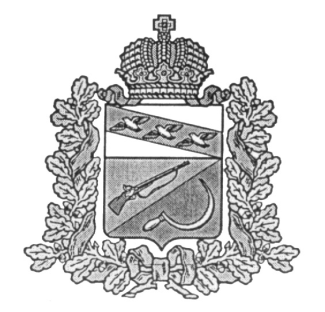 АДМИНИСТРАЦИЯБОЛЬШЕЗМЕИНСКОГО СЕЛЬСОВЕТАЩИГРОВСКОГО РАЙОНА КУРСКОЙ ОБЛАСТИП О С Т А Н О В Л Е Н И ЕОт    2023г    №                                ПРОЕКТО внесении изменений в постановление АдминистрацииБольшезмеинского сельсовета Щигровского районаот «30» апреля 2015 года № 35 «О запретах и ограничениях, связанных с прохождением муниципальной службы в администрации Большезмеинского сельсовета Щигровского района»       В соответствии с Федеральным законом от 06.10.2003 г. № 131-ФЗ «Об организации местного самоуправления в Российской Федерации», Федеральным законом от 05.12.2022 г. № 498-ФЗ «О  внесении изменений в отдельные законодательные акты Российской Федерации», Уставом муниципального образования «Большезмеинский сельсовет» Щигровского района Курской области, Администрация Большезмеинского сельсовета Щигровского районапостановляет:    1. Внести в постановление от 30.04.2015г. № 35 «О запретах и ограничениях, связанных с прохождением муниципальной службы в администрации Большезмеинского сельсовета Щигровского района» следующие изменения:Раздел 1 «Ограничения, связанные с муниципальной службой» дополнить пунктом 1.13 следующего содержания:"1.13) приобретения им статуса иностранного агента."2.Контроль за исполнением данного постановления оставляю за собой.  3. Постановление вступает в силу со дня его обнародования. Глава Большезмеинского сельсовета                           В.И.Воронин